СПИСОК ИСПОЛНИТЕЛЕЙПроект межевания территории выполнен в соответствии с Градостроительным кодексом Российской Федерации, строительными нормами и правилами и другими действующими нормативными актами Российской Федерации и Оренбургской области.Директор______________________________________/Кирчев В.А. /М.П.Инженер проекта_______________________________/М.И.Ионова/Состав проектной документации межевания территории, малоэтажной жилой застройки юго-восточного микрорайона п. Переволоцкий Переволоцкого района Оренбургской областиПояснительная записка (текстовая часть)Графические материалыСитуационный план М 1: 5 000 (для проектов межевания в виде отдельного документа);План красных линий М 1:2000;Землеустроительный план территории, чертеж границ застроенных земельных участков, в том числе линейных объектов М 1:2000.План зон с особыми условиями использования территорий:чертеж границ территорий культурного наследия (при наличии), границ зон с особыми условиями использования территорий, границ зон действия публичных сервитутов (при наличии) М 1:2000.Содержание проектаВВЕДЕНИЕПроект межевания территории малоэтажной жилой застройки юго-восточного микрорайона п. Переволоцкий Переволоцкого района Оренбургской области разработан в 2016 году Обществом с ограниченной ответственностью  «АрхГрад» на основании Постановления Администрации МО Переволоцкий поссовет №255-п от 23.06.2016 г., технического задания на подготовку документов планировки территории юго-восточного микрорайона п. Переволоцкий. (Приложения 1), а также в соответствии с разработанными  Генеральным планом и Правилами землепользования  и застройки муниципального образования Переволоцкий поссовет Переволоцкого района Оренбургской области.Данная работа выполнена в соответствии с Градостроительным кодексом Российской Федерации, строительными нормами и правилами и другими действующими нормативами актами Российской Федерации.Порядок разработки и утверждения межевания территории установлены Градостроительным кодексом Российской Федерации.Проект выполнен в соответствии со следующими нормативно-правовыми актами:- Градостроительный кодекс РФ, ФЗ № 191-фз от 29.12.2004 (с изменениями);- Земельный кодекс РФ, ФЗ № 136-фз от 25.10.2001 (с изменениями);- Жилищный кодекс РФ, ФЗ №188-фз от 29.12.2004 (с изменениями).- Закон Оренбургской области от 16.03.2007 № 1037\288-IV-ОЗ «О градостроительной деятельности на территории Оренбургской области».- СНиП 11-04-2003 «Инструкция о порядке разработки, согласования, экспертизы и утверждения градостроительной документации» (в части не противоречащей  Градостроительному Кодексу РФ).- Генеральный план МО Переволоцкий поссовет Переволоцкого района Оренбургской области- Правила землепользования и застройки МО Переволоцкий поссовет, Настоящий проект разработан на топографической съемке М 1:500, в местной системе координат и Балтийской системе высот. 1 ГЕОГРАФИЧЕСКОЕ ПОЛОЖЕНИЕ ТЕРРИТОРИИ РАЗРАБОТКИ ПРОЕКТА МЕЖЕВАНИЯПланируемый участок расположен в юго-восточной части п. Переволоцкий. Территория ограничена с севера – территорией отвода железной дороги, с юга – Федеральной трассой Оренбург - Самара, с востока – дорогой местного значения, с запада – границей населенного пункта п. Переволоцкий. Площадь проектируемой территории, свободной от застройки, составляет около  160 га. Границы участка указаны в Ситуационном плане – приложение №1 к Техническому заданию. Формирование образуемых земельных участков осуществлялось в границах земельного участка с кадастровым номером 56:23:1001053:2, северо-западная часть территории микрорайона частично была переформирована, границы земельных участков с кадастровыми номерами: 56:23:1001053:9, 56:23:1001053:7, 56:23:1001053:6, 56:23:1001053:10, 56:23:1001053:8, 56:23:1001053:11 требуют уточнения в связи с изменением границ улично-дорожной сети.Проектируемая территория свободна от застройки. Участок в настоящее время не озеленен и не благоустроен.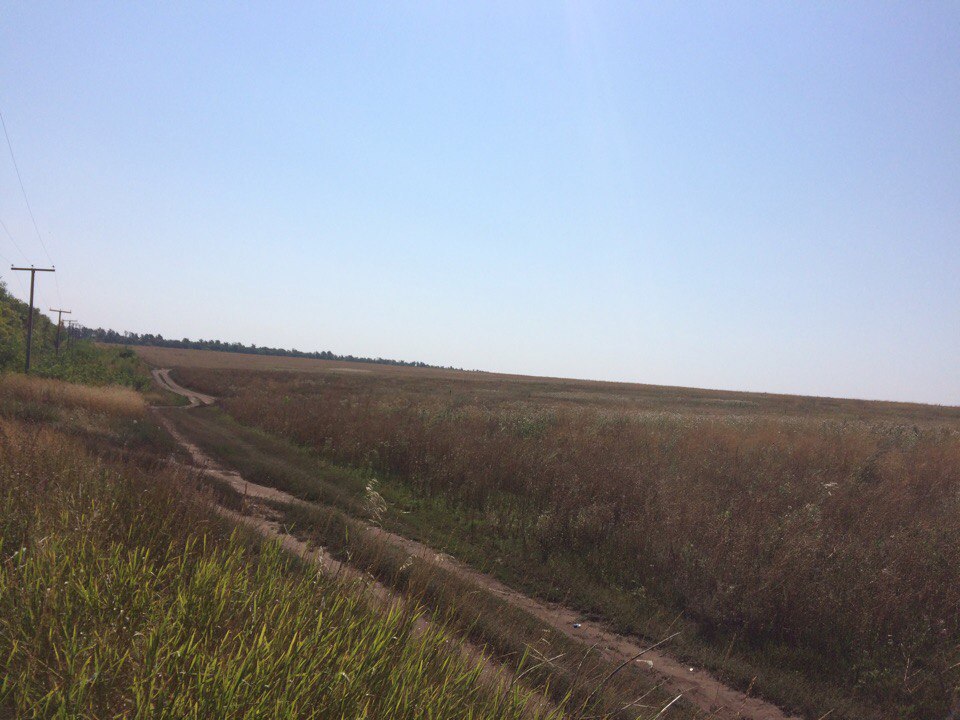 Рисунок 1 – Территория проектирования. Июль 2016 г.2 ОСНОВНЫЕ ПОЛОЖЕНИЯ ПРОЕКТА МЕЖЕВАНИЯ ТЕРРИТОРИИВ результате межевания территории получено 537 (пятьсот тридцать семь) вновь образуемых и 61 (шестьдесят один) уже сформированных земельных участков для индивидуального жилищного строительства, общественно-делового назначения и т.д. площадью, в среднем, около 8 - 14 соток (Приложение  «Каталог координат формируемых земельных участков в системе координат: МСК – субъект 56»).Формирование участков рекомендовано проектом в границах элементов планировочной структуры (в границах квартала) и с учетом градостроительных линий  и линий регулирования застройки.Планировочные ограничения развития и зоны с особыми условиями использования проектируемой территорииСогласно нормативным документам РФ установлены следующие охранные зоны:- высоковольтные линии электропередач напряжением 10кВ – 10м;- воздушные линии электропередач напряжением 0.4кВ – 2м;- газопроводы низкого давления– 2м, высокого – 7м;- ГРП, ШП – 10м;- водопроводные и канализационные сети - 5м;- санитарно – защитные зоны установлены согласно гидрогеологического заключения.Ограничения и обременения в использовании отображены в «Схеме зон с особыми условиями использования территорий».Фамилия, инициалыДолжностьОрганизацияКирчев В.А.ДиректорООО «АрхГрад»Ионова М.И.Иженер проектаООО «АрхГрад»№ главыНаименование главыНомера страницВВЕДЕНИЕ6IГЕОГРАФИЧЕСКОЕ ПОЛОЖЕНИЕ ТЕРРИТОРИИ РАЗРАБОТКИ ПРОЕКТА МЕЖЕВАНИЯ8IIОСНОВНЫЕ ПОЛОЖЕНИЯ ПРОЕКТА МЕЖЕВАНИЯ ТЕРРИТОРИИ10ПРИЛОЖЕНИЯТехническое задание на выполнение проекта межевания территорииВедомость координат красных линийКаталог координат формируемых земельных участков: МСК – субъект 56Свидетельство о допуске к работам в области инженерных изысканийГРАФИЧЕСКИЕ МАТЕРИАЛЫСитуационный план М 1: 10000 (для проектов межевания в виде отдельного документа);План красных линий М 1:1000;Землеустроительный план территории, чертеж границ застроенных земельных участков, в том числе линейных объектов М 1:1000.План зон с особыми условиями использования территорий: чертеж границ территорий культурного наследия (при наличии), границ зон с особыми условиями использования территорий, границ зон действия публичных сервитутов (при наличии) М 1:1000.